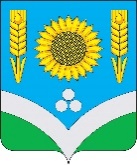        CОВЕТ НАРОДНЫХ ДЕПУТАТОВ            РОССОШАНСКОГО МУНИЦИПАЛЬНОГО РАЙОНАВОРОНЕЖСКОЙ ОБЛАСТИРЕШЕНИЕ19 сессииот 23 сентября 2020 года  № 155                                                                                                               г. РоссошьВ соответствии  с Конституцией Российской Федерации, федеральными  законами  от 25 декабря 2008 г. № 273-ФЗ «О противодействии коррупции»,            от 2 марта 2007 г. № 25-ФЗ «О муниципальной службе в Российской Федерации», на основании  Типового  кодекса этики и служебного поведения государственных служащих Российской Федерации и муниципальных служащих (Одобренного решением президиума Совета при Президенте Российской Федерации по противодействию коррупции (протокол № 21 от 23 декабря 2010г.)), в целях приведения нормативных правовых актов Россошанского муниципального района Воронежской области в соответствие действующему законодательству Совет народных депутатов Россошанского муниципального района Воронежской областиРЕШИЛ:1.Внести в Решение Совета народных депутатов Россошанского муниципального района Воронежской области от 25.03.2011 г. № 276 «Об  утверждении  Кодекса  этики  и  служебного поведения    муниципальных      служащих органов местного самоуправления Россошанского муниципального  района   Воронежской   области» следующие изменения:1.1. Часть 2 статьи 7 изложить в следующей редакции:"2. Муниципальный служащий обязан обеспечивать равное, беспристрастное отношение ко всем физическим и юридическим лицам, не оказывать предпочтения каким-либо общественным или религиозным объединениям, профессиональным или социальным группам, гражданам и организациям и не допускать предвзятости в отношении таких объединений, групп, граждан и организаций.".1.2. Часть 4 статьи 11 дополнить предложением следующего содержания: "Порядок передачи подарков, полученных муниципальным служащим в связи с протокольными мероприятиями, со служебными командировками и с другими официальными мероприятиями, утверждается нормативным правовым актом органа местного самоуправления Россошанского муниципального района, в котором он замещает должность муниципальной службы.".2. Настоящее решение вступает в силу с момента опубликования в официальном вестнике газеты «Россошанский курьер» и размещается на официальном сайте Совета народных депутатов Россошанского муниципального района в сети Интернет.3.Контроль за исполнением настоящего решения возложить на главу Россошанского муниципального района Сисюка В.М. и на главу администрации Россошанского муниципального района Мишанкова Ю.В.Глава Россошанскогомуниципального района                                                                      В.М. СисюкО внесении изменений в Решение Совета народных депутатов Россошанского муниципального района Воронежской области от 25.03.2011 г. № 276 «Об  утверждении  Кодекса  этики  и  служебного поведения    муниципальных      служащих органов местного самоуправления Россошанского муниципального  района   Воронежской   области»